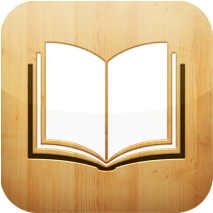 ОТЧЕТ ЗА ДЕЙНОСТТА НА НАРОДНО ЧИТАЛИЩЕ „ПРОБУДА-1928г”С. БОГДАНОВ ДОЛ, ПЕРНИШКА ОБЩ.За 2021 г.Народното Читалище в селото е културно-просветно средище основано на 03.03.1928 год. Макар и малко по площ, само 115 кв.м., стремим се Всички да продължим читалищната дейност в насока нужна и значима за населението в селото. През изтеклата, трудна 2021 год. ,белязана от пандемията Ковид -19  Читалищното Настоятелство и членовете в селото  работихме съвместно с Кметството за подобряване дейността и ежедневието на населението в условията световна пандемия и съгласно разпоредбите на Министерството на здравеопазването.     Поради множеството забрани свързани с разпространението на Ковид- 19 и отмяната на множество фестивали и конкурси, повечето празници свързани с народния фолклор бяха отбелязани във фейсбук страницата на читалището под формата на спомени от предишни години или интересни факти за съответния празник.    Заседанията на Читалищното Настоятелство са провеждани  при спазване на противоепидемичните мерки.  На Отчетно-изборното събрание бяха обсъдени: материалната база, финансово състояние и цялата дейност на Читалището. ОСНОВНИ ДЕЙНОСТИ;  БИБЛИОТЕЧНА,  ЧИТАЛИЩНА.Библиотечна дейност;  За нуждите на читалищната библиотека са набавени 31 тома л-ра, която е инвентирана и описана в инвентарните книги.Наличният библиотечен фонд е 7105   т. л-ра. Читателите са 43, а читателските посещения са 123. От тях за дома са101, в читалня 22. Ползвани са 16т. справочна л-ра. Заетата литература през 2021 г.е 234т. л-ра. Читалищната библиотека разполага целогодишно с периодични издания. Правят се различни справки по библиотечна дейност Подредени са 6 бр.литературни витрини и 14 бр. изложби за чествания и годишнини по календара на мероприятията на Читалището.В цялата Читалищна сграда през отоплителня период се отоплява единствено канцеларията на библиотекаря-секретар която е 9 кв.м. и при необходимост се включват ел. уреди. Читалищна дейност;   Към Читалището има 2 постоянно действащи колектива;Група за обичаи;      2. Сурвакарска групаПразници - регионални,национални и международни.  ГРУПА ЗА ОБИЧАИ1. „Бабин ден „- Разиграване  и заснемане на обичая. Снимков и видео материал беше качен на Фейсбук  страницата на Читалището.Заснетият клип участва в онлайн фестивал „Сред зима на мегдана  Радилово 2021”2.”Сирни заговезни” „Хамкане на халва и яйце”.Прескачане на огъня за здраве и берекет с жители и гости на селото.3.”Баба Марта”- направа на мартеници и поздравителни картички ,за празника с деца и ученици от селото.4.   Празник посветен на жената и майката.5.”Тодоров ден”-конни надбягвания с участници от селото и региона –  беше отменен на среща на читалищното настоятелство, кмета и жители.6.“ Лазаровден“ – онлайн музикален поздрав от малките ни лазарки, заснет и качен на Лазаровден във   Фейсбук  страницата на Читалището.7. „Шарен Великден“ – боядисване на яйца от деца и родители.8. „Гергьовден „-празник на селото бе отбелязан с разиграването на обичая „Премуз“ от самодейците на читалището;богата концертна програма при спазване на всички противоепидемиологични мерки; изложбен кът от  предмети и табла със снимков материал проведен през годините. Снимков и видео материал беше качен на Фейсбук  страницата на Читалището.9.”Да събудим природата”-пролетен празник, почистване и  освежаване, засаждане на цветя  на градинките пред Читалището и детската площадка.10. Ден на детето- по решение на Читалищното Настоятелство се проведе на 5 юни 21г. в двора на бившето училище с гост илюзионист, много игри и изненади за малките  деца.11.Лятна занималня- юни и август. Занимания по интереси на открито12.”Енъов ден”-бране на билки  по изгрев слънце с деца от селото.13. „Голяма Богородица” носене на питки на параклиса „Св. Успение Богородично” в местността „ Корсеева поята”. 14. Сбогом лято – Здравей училище – спортен  празник за децата на открито.15. Онлайн - Деня на християнското семейство и младеж „ Традициите в моето семейство”.16.  Традиционна среща с Дядо Коледа и  коледни подаръци на децата от селото.   СУРВАКАРСКА ГРУПА;1.14.01.2021г. Палене на ритуалния огън в с. Богданов дол  „Да изгоним злото, да дойде доброто, за здраве и берекет”.   През изтеклата година работещите в Читалището активно участват  в обучения и работни срещи по актуални въпроси касаещи Читалищната дейност.  Насоченост на дейността на Читалището;1.Информационна.2.Културна.3.Образователна.  Необходимост от;1.Информационни услуги.2.Консултантски услуги.  Читалището в с.Богданов дол има прекрасни членове които радеят за неговото съществуване и се стремят с много усилия и старание да запазят традициите и духа на Будителите.04.02.2022г.                                            изготвил: С.Богданов дол                                      Мая Стоянова – читалищен секретар                                                                                                                                                                                                                                                                                                                                                                                                                                                                                                                                                                                                                                                            